Publicado en Barcelona el 15/02/2024 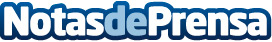 La calabaza de Líder Villaconejos recibe el Premio al Sabor del Año 2024Líder Villaconejos se enorgullece en anunciar que ha sido galardonado con el prestigioso Premio al Sabor del Año 2024 por su destacado producto, la Calabaza. Este reconocimiento es un testimonio del compromiso continuo de Líder Villaconejos con la excelencia en la calidad y el sabor de sus productosDatos de contacto:Maitane Ajo RocilloResponsable de Marketing918938841Nota de prensa publicada en: https://www.notasdeprensa.es/la-calabaza-de-lider-villaconejos-recibe-el_1 Categorias: Nacional Nutrición Gastronomía Madrid Cataluña Industria Alimentaria Eventos Premios Actualidad Empresarial http://www.notasdeprensa.es